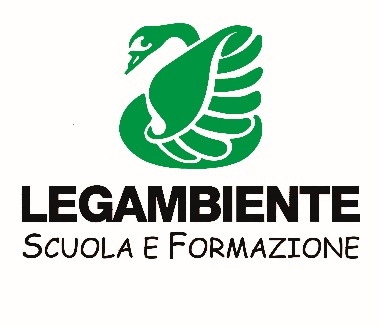 Seminario di formazioneAlternanza scuola lavoro e Green economy17-18 febbraio 2017Istituto Pacinotti-Archimedesede di via Giovanni Pasquariello 27, RomaLa presente scheda di iscrizione (compilata in stampatello) deve pervenire entro e non oltre l’11 febbraio 2017 a scuola.formazione@legambiente.it oppure via fax al numero 0623325782Dati personaliCognome ………………………………………..…………………………….
Nome ………………………………………….………...……………………..Via/piazza ……………………………………………….…………………….Cap ……… Città ……………………………………. Prov …………………Tel …………………………………..… cell.………………………………….E-mail …………………………………………………………..Dati ScuolaScuola: …..……………………….……………………………………………Città:……………………………………Prov……..………………………….Ruolo: (docente, dirigente scolastico):……………………….…………….Email……………………………………………Tel………………………….I dati personali sono raccolti ed utilizzati da Legambiente solo per fini statutari, in conformità alla D.L. 196 del 30/06/2003 □ Autorizzo il trattamento dei miei dati personali, ai sensi della normativa vigenteFirma